Dr Bousselham.A ép Aissani                                                                                                                  Faculté de médecine de TlemcenMaitre assistante  en Microbiologie                                                                                                   Module : Maladies infectieuses              Les entérobactériesIntroduction : Les Entérobactéries sont des bacilles Gram négatif  (BGN), retrouvés partout dans le sol, dans l’eau, et surtout dans l’intestin de l’homme et des animaux.  Elles comprennent un nombre très élevé de genres et d’espèces.  Certaines sont responsables d’infections humaines parfois sévères (fièvre typhoïde, dysenterie bacillaire, peste), d’autres sont occasionnellement pathogènes. Bactériologie :Caractères morphologiques: BGN, mobiles en général, certaines immobiles (Klebsiella, Shigella,Yersinia pestis). Capsule : Klebsiella Pilis : la plupart des espèces pathogènes (facteurs d’adhésivité) Paroi des entérobactéries: Structure en 3 couches:  Membrane externe: protège contre les sels biliaires et les sucs digestifs constituée d’une double couche lipidique LPS  Peptidoglycane  Membrane cytoplasmiqueLes Entérobactéries possèdent plusieurs antigènes: > Antigènes O sur la partie polysaccharidique > Antigènes H sur les Flagelles > Antigènes K sur la capsule (bactéries capsulées). Ces antigènes servent à définir des sérovars (sérotypes) à l’intérieur d’une espèce. Elle est effectuée en pratique courante pour les : Salmonelles, Shigelles, et E.coli Caractères culturaux: Croissance facile sur milieux ordinaires Aéro-anaérobies facultatifs Température de croissance 35° C (20-40) Temps de division: 20-40mn Sur gélose: colonies lisses et régulières Bactéries capsulées (Klebsiella) colonies mucoides, Larges et luisantes. Caractères biochimiques: Leur étude permet :leur identification leur individualisation en genre et en espèces Exemples : fermentation du lactose, production d'indole, production d'uréase, production d'acetoïne (réaction dite VP+), utilisation du citrate, desamination du tryptophane.	Classification : On peut schématiquement subdiviser l’ensemble des Entérobactéries en deux groupes :d’une part des Entérobactéries qui font partie des flores fécales commensales habituelles de l’homme et des animaux ; ce groupe comprend principalement    Escherichia coli, Klebsiella, Enterobacter, Proteus, Morganella, Providencia, Serratia, Citrobacter …Ces espèces ne provoquent pas de pathologies intestinales comme les suivantes mais sont très fréquentes dans beaucoup d’infections extra-intestinales, en premier lieu dans les infections urinaires.d’autre part les espèces pathogènes pour l’intestin dont l’ingestion provoque une infection intestinale (Salmonella, Yersinia, Shigella et certaines souches d’Escherichia coli) ou un syndrome septicémique (Salmonella Typhi).Escherichia coli 				 Genre : Escherichia, Espèce : coli Habitat: espèce dominante de la flore aérobie du tube digestif. Commensale Peut devenir pathogène si les défenses de l’hôte se trouvent affaiblies ou si elle acquière des facteurs de virulence Pouvoir pathogène: Infections urinaires: +++ cystite ou pyélonéphrite infection ascendante femme> homme femme enceinte -> risque : pyélonéphrite homme: IU est du à un obstacle sur les Voies Urinaires  C°: prostatite IU nosocomiales +++ Infections intestinales: Gastro-entérites d’aspects cliniques variables: diarrhée d’allure banalediarrhée sanglante diarrhée cholériforme. Nrs: graves car souvent associées au risque de déshydratation Certains cas : diarrhée suivi d’un syndrome hémolytique et urémique Diarrhée des voyageurs « turista » Les souches pathogènes: Souches entérotoxinogènes ( ETEC) Souches entéroinvasives (EIEC) Souches entérohémorragiques (EHEC) sérotype O157 Souches entéropathogènes (EPEC): gastroentérites infantiles. Infections néonatales: Méningites ou septicémies  E.coli K1Autres infections: point de départ digestif ou urinaire suppurations localisées ou septicémies communautaires ou nosocomiales. Salmonella Généralités: constituent un ensemble de bactéries qui se caractérisent par: Antigène somatique O (60) Antigène flagellaire HAntigène capsulaire K ou Antigène Vi Jusqu’à ces dernières années: classification se faisait en F° des ag O, H, et parfois K. Leur combinaison définissait le sérovar ex: > S.typhi, S.entéritidis… Les études moléculaires (génotypage) ont montré que toutes ces espèces appartenaient à une seule: Salmonella entérica composée elle-même de sous espèces. Le nom de l’espèce est suivi du nom du sérovar (qui commence par une majuscule et qui n’est plus en italique) ex: S.entérica sérovar Typhi. La classification ne présente qu’un intérêt taxonomique, car l’habitat et le pouvoir pathogène des Salmonelles varient selon les sérovars. Habitat: hôte de l’intestin existe des porteurs sainscertains sérovars sont strictement humainsla majorité infecte aussi bien l’homme que les animaux. Transmission la contamination humaine se fait par l’ingestion d’eau ou d’aliments contaminés le plus souvent d’origine animale (coquillage, viande hachée, œufs). la contamination manuportée peut être due à des sujets porteurs sains manipulant des aliments. Pouvoir pathogène: Salmonelloses de formes septicémiques: Fièvre thyphoide et parathyphoide toxi-infection alimentaire. Diagnostic Direct: Prélèvements: hémoculture+++ coprocultures, aliments, et eaux de boissons (toxi-infections alimentaires Isolement, identification, et sérotypage: Indirect: recherche quantitative des Anticorps: sérodiagnostic de Widal et Félix. Sérologie : fièvre typhoïde uniquement recherche: Ac anti O, et anti H, des sérovars typhi et paratyphi A,B,et C L’augmentation des Ac se fait entre le 8ème et le 12ème jour interprétation: difficile car réactions croisées avec d’autres bactéries. Cinétique des anticorps  au cours fièvres typhoïdes et para typhoïdes Agglutinines O apparaissent vers le 8ème j de la maladieAgglutinines H apparaissent vers le 15ème j de la maladieÀ la période d’état, AggH >> AgO Agg O disparaissent plus rapidement au bout de 7 semaines Agg H persistent plus longtemps 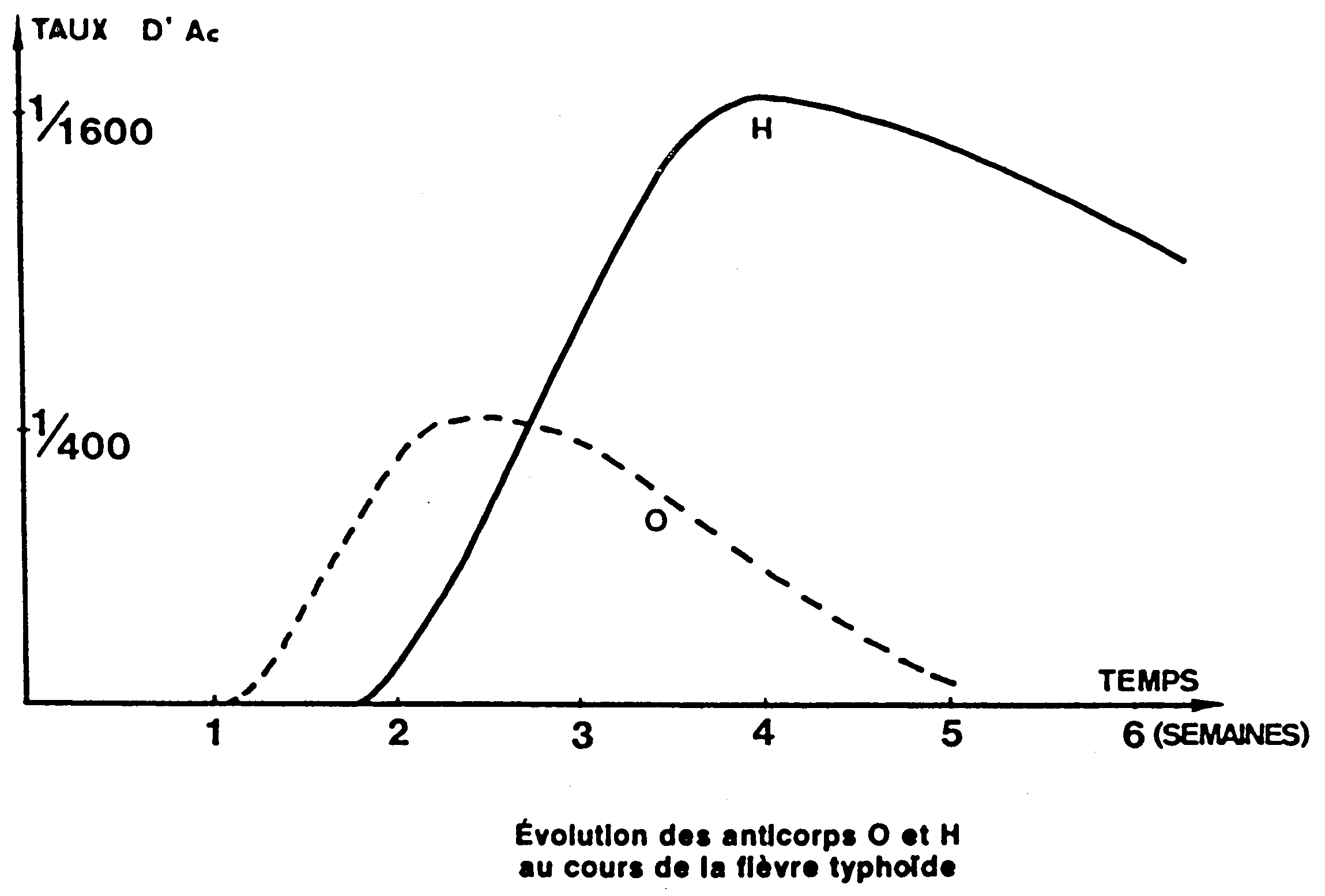 Bases du traitement Curatif: Les Salmonelles type sauvage  sensibles à tous les ATB actifs sur les Gram (-) Des résistances acquises st possibles  antibiogramme++++ Les Salmonelles sont intracellulaires ATB à action intracellulaire tels que le chlorampénicol (ALGERIE) et le cotrimoxazole, les fluoroquinolones et les C3G utilisés dans les pays développés mais risque de rechutes à l’arrêt du traitement. Le traitement des infections intestinales est discuté.  risque : portage chez le patient. Préventif: contrôle bactériologique de l’eau, des aliments, et personnel des cuisines (portage) fièvre typhoïde et les intoxications alimentaires sont à déclaration obligatoire + enquête épidémiologique. Hygiène à l’hôpital (éviter la transmission) Vaccin : ag Vi qui protège contre les serovars typhi et paratyphi. Efficacité 60%. Des souches vivantes atténuées, administration par voie per os sont en cours d’étude. Shigella :Généralités: 4 espèces: S. dysenteriae, S.flexneri, S.sonnei, S.boydii. immobilité.Contamination digestive Dose infectante faible transmission manuportée ou hydrique.Habitat: spécifiques de l’homme, peuvent s’implanter dans l’intestin Pouvoir pathogène: Dysenterie bacillaire: S.dysenteriae, serotype1 infection sévère Incubation de 1 à 2 jours douleurs abdominales + fièvre+ émission de selles afécales (glaire muco-sanglante) Complications: perforations intestinales.épidémies avec décès de patients fragiles : décrites Syndrome diarrhéique: surtout chez l’enfant diarrhée parfois sanglante Complications : Syndrome urémique et hémolytique . diarrhée des voyageurs. Diagnostic bactériologique: Isolement de la bactérie dans les selles   un sérotypage permet l’identification antigénique de la Shigelle. Bases du traitement: les shigelles sont naturellement sensibles aux antibiotiques mais des résistances acquises ne sont pas rares-> antibiogramme++ ATB de 1ère intention: Cotrimoxazole, fluoroquinolone, ou penicilline A. Yersinia Généralités: Ce genre : 3 espèces: Y. pestis, Y.entérolitica Y. pseudotuberculosis. caractéristique: croissance lente et tropisme pour les tissus lymphoides. Habitat : hôte naturel: rat transmission entre les animaux -> puce du rat. Des foyers endémiques -> tous les continents sauf Australie. Yersinia pestis: Agent de la peste Bacille court, immobile dt la température optimum est de 28 °CTransmise du rat à l’homme par la puce du rat.  se traduit par un bubon (peste bubonique) Transmission aérienne-> épidémieXVII ème siècle : vaste épidémie en Europe. Algérie : 2003 région d’Oran. Pouvoir pathogène: Peste bubonique: après la piqure infectante qui passe souvent inaperçupériode d’incubation de qq jours apparition d’une adénopathie inflammatoire dans le territoire de la piqure des localisations secondaires (pulmonaires)La mortalité -> importante. Peste pulmonaire transmission aérienne à partir d’un sujet (infection pulmonaire à Yersinia pestis) Pronostic : sombre > décès : 100% Diagnostic bactériologique: isolement à partir des prélèvements de pus bubonique (ponction), d’hémoculture ou de crachats.précautions lors de la manipulation des prélèvements +++ Traitement Curatif: trt d’urgence. ATB: Streptomycine, ou un autre aminoside ou tétracycline. Les Bêtalactamines sont déconseillées. Préventif maladie à déclaration obligatoire isolement obligatoire vaccin : professions à risque dératisation +++ dans les pays endémiques.Yersinia enterolytica Généralités: agent de la yersiniose, maladie humaine résulte de l’ingestion d’aliments contaminés (d’origine animale)épidémiologie: sporadiques, épidémies décrites. Habitat: Intestin de nombreuses espèces animales (porc) fréquente en Europe. Rare en Algérie Pouvoir pathogène:Infection digestive: diarrhée fébrile -> 1 à 2 semaines en l’absence de trt. enfant+++ aussi aspect pseudo- appendiculaire arthrites réactionnelles et érythème noueux : possible après l’épisode infectieux. Septicémie: rares immunodéprimés, patients ayant une surcharge en fer. exceptionnellement : sang contaminé -> infection (Yersinia peut se développer à basse T°) Diagnostic bactériologique: isolement de la bactérie dans les selles ou par hémoculture croissance sur milieux usuels mais plus lente que les autres entérobactéries. enrichissement : à +4°C Traitement Y. enterolytica -> bêtalactamases (R aux pénicillines et C1G) les C3G et les Fluoroquinolones sont généralement actives. Groupe KES (Kelbsielle, Enterobacter, Serratia)K pneumoniae, K oxytoca → bronchopneumopathies aiguës ou sub aiguës, IU, inf. hépato biliaires, pus divers..E. cloacae, E. aerogenes ; IU, suppurations diverses, septicémies…S. marcescens, S. liquefaciens : infections hospitalières parfois épidémiques. ( IU, inf. respiratoires…)Proteus, Morganella, Providencia :Proteus : P. mirabilis, P. vulgaris Providencia : P. rettgeri, P. stuartii.Morganella : 1 sele espèce : M. morganii Pouvoir pathogène : IU +++ surtt P. mirabilis Peuvent être isolé de produits pathologiques diversCitrobacter:- Citrobacter frendii est l’espèce type- Pathogène opportuniste - Donne des infections diverses ( nosocomiales)Genre          EspècesEscherichia          E. coliShigella	  S. dysenteriae, S. sonnei, S. boydii, S.flexneri    SalmonellaS. enterica sérotype Typhi….. > 2000 sérotypesKlebsiella	                       K. pneumoniae, K. oxytoca….EnterobacterE. cloacae, E. aerogenes….Serratia        S. marcescens…Proteus        P. mirabilis, P. vulgarisProvidencia        P. rettgeri, P. stuartii.Morganella       M. morganiiCitrobacter        C. freundii..Hafnia	       H. alveiYersinia	Y.pestis, Y. enterocolitica, Y.pseudotuberculosis